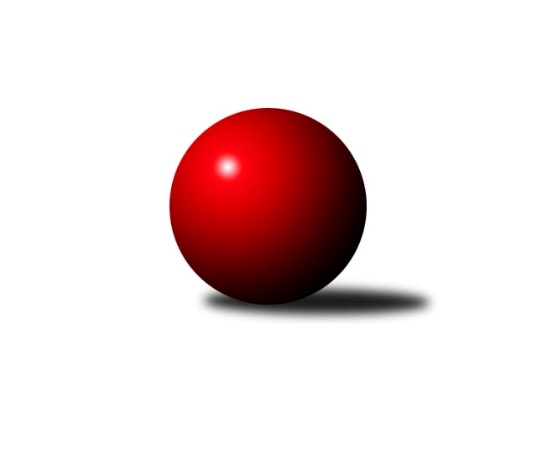 Č.8Ročník 2021/2022	21.5.2024 Jihočeský KP2 2021/2022Statistika 8. kolaTabulka družstev:		družstvo	záp	výh	rem	proh	skore	sety	průměr	body	plné	dorážka	chyby	1.	TJ Centropen Dačice E	8	7	0	1	52.0 : 12.0 	(67.0 : 29.0)	2644	14	1811	833	29.8	2.	TJ Loko. Č. Velenice B	8	6	0	2	43.5 : 20.5 	(60.0 : 36.0)	2635	12	1810	825	30.5	3.	Kuželky Borovany A	8	5	0	3	36.0 : 28.0 	(51.0 : 45.0)	2543	10	1769	774	40.1	4.	TJ Sokol Slavonice B	8	4	0	4	32.0 : 32.0 	(40.0 : 56.0)	2475	8	1731	744	47.4	5.	TJ Spartak Trhové Sviny A	8	3	0	5	29.5 : 34.5 	(50.0 : 46.0)	2578	6	1775	803	36.6	6.	TJ Blatná B	8	3	0	5	26.0 : 38.0 	(43.0 : 53.0)	2560	6	1784	775	41	7.	TJ Sokol Chýnov A	8	2	0	6	22.0 : 42.0 	(38.0 : 58.0)	2457	4	1703	754	44.3	8.	TJ Kunžak B	8	2	0	6	15.0 : 49.0 	(35.0 : 61.0)	2422	4	1720	702	55.8Tabulka doma:		družstvo	záp	výh	rem	proh	skore	sety	průměr	body	maximum	minimum	1.	TJ Centropen Dačice E	4	4	0	0	31.0 : 1.0 	(39.0 : 9.0)	2758	8	2841	2709	2.	TJ Sokol Slavonice B	5	4	0	1	26.0 : 14.0 	(32.0 : 28.0)	2516	8	2546	2500	3.	TJ Blatná B	3	3	0	0	19.0 : 5.0 	(24.0 : 12.0)	2651	6	2689	2603	4.	TJ Spartak Trhové Sviny A	4	3	0	1	23.0 : 9.0 	(33.0 : 15.0)	2487	6	2538	2462	5.	Kuželky Borovany A	4	3	0	1	22.0 : 10.0 	(28.0 : 20.0)	2479	6	2510	2460	6.	TJ Loko. Č. Velenice B	4	3	0	1	21.5 : 10.5 	(31.0 : 17.0)	2815	6	2834	2793	7.	TJ Kunžak B	3	2	0	1	11.0 : 13.0 	(15.0 : 21.0)	2535	4	2559	2495	8.	TJ Sokol Chýnov A	5	2	0	3	19.0 : 21.0 	(27.0 : 33.0)	2574	4	2664	2513Tabulka venku:		družstvo	záp	výh	rem	proh	skore	sety	průměr	body	maximum	minimum	1.	TJ Loko. Č. Velenice B	4	3	0	1	22.0 : 10.0 	(29.0 : 19.0)	2590	6	2671	2456	2.	TJ Centropen Dačice E	4	3	0	1	21.0 : 11.0 	(28.0 : 20.0)	2615	6	2810	2422	3.	Kuželky Borovany A	4	2	0	2	14.0 : 18.0 	(23.0 : 25.0)	2559	4	2700	2473	4.	TJ Sokol Slavonice B	3	0	0	3	6.0 : 18.0 	(8.0 : 28.0)	2462	0	2605	2315	5.	TJ Sokol Chýnov A	3	0	0	3	3.0 : 21.0 	(11.0 : 25.0)	2418	0	2559	2316	6.	TJ Spartak Trhové Sviny A	4	0	0	4	6.5 : 25.5 	(17.0 : 31.0)	2601	0	2749	2484	7.	TJ Blatná B	5	0	0	5	7.0 : 33.0 	(19.0 : 41.0)	2542	0	2737	2400	8.	TJ Kunžak B	5	0	0	5	4.0 : 36.0 	(20.0 : 40.0)	2399	0	2509	2283Tabulka podzimní části:		družstvo	záp	výh	rem	proh	skore	sety	průměr	body	doma	venku	1.	TJ Centropen Dačice E	7	7	0	0	50.0 : 6.0 	(62.0 : 22.0)	2699	14 	4 	0 	0 	3 	0 	0	2.	TJ Loko. Č. Velenice B	7	5	0	2	37.5 : 18.5 	(52.0 : 32.0)	2636	10 	2 	0 	1 	3 	0 	1	3.	Kuželky Borovany A	7	5	0	2	34.0 : 22.0 	(47.0 : 37.0)	2503	10 	3 	0 	1 	2 	0 	1	4.	TJ Spartak Trhové Sviny A	7	3	0	4	26.5 : 29.5 	(43.0 : 41.0)	2588	6 	3 	0 	1 	0 	0 	3	5.	TJ Sokol Slavonice B	7	3	0	4	26.0 : 30.0 	(33.0 : 51.0)	2473	6 	3 	0 	1 	0 	0 	3	6.	TJ Sokol Chýnov A	7	2	0	5	21.0 : 35.0 	(34.0 : 50.0)	2423	4 	2 	0 	3 	0 	0 	2	7.	TJ Blatná B	7	2	0	5	19.0 : 37.0 	(35.0 : 49.0)	2557	4 	2 	0 	0 	0 	0 	5	8.	TJ Kunžak B	7	1	0	6	10.0 : 46.0 	(30.0 : 54.0)	2420	2 	1 	0 	1 	0 	0 	5Tabulka jarní části:		družstvo	záp	výh	rem	proh	skore	sety	průměr	body	doma	venku	1.	TJ Blatná B	1	1	0	0	7.0 : 1.0 	(8.0 : 4.0)	2689	2 	1 	0 	0 	0 	0 	0 	2.	TJ Loko. Č. Velenice B	1	1	0	0	6.0 : 2.0 	(8.0 : 4.0)	2806	2 	1 	0 	0 	0 	0 	0 	3.	TJ Sokol Slavonice B	1	1	0	0	6.0 : 2.0 	(7.0 : 5.0)	2546	2 	1 	0 	0 	0 	0 	0 	4.	TJ Kunžak B	1	1	0	0	5.0 : 3.0 	(5.0 : 7.0)	2559	2 	1 	0 	0 	0 	0 	0 	5.	TJ Spartak Trhové Sviny A	1	0	0	1	3.0 : 5.0 	(7.0 : 5.0)	2539	0 	0 	0 	0 	0 	0 	1 	6.	TJ Centropen Dačice E	1	0	0	1	2.0 : 6.0 	(5.0 : 7.0)	2422	0 	0 	0 	0 	0 	0 	1 	7.	Kuželky Borovany A	1	0	0	1	2.0 : 6.0 	(4.0 : 8.0)	2700	0 	0 	0 	0 	0 	0 	1 	8.	TJ Sokol Chýnov A	1	0	0	1	1.0 : 7.0 	(4.0 : 8.0)	2559	0 	0 	0 	0 	0 	0 	1 Zisk bodů pro družstvo:		jméno hráče	družstvo	body	zápasy	v %	dílčí body	sety	v %	1.	Rudolf Baldík 	TJ Loko. Č. Velenice B 	8	/	8	(100%)	14	/	16	(88%)	2.	Petr Vojtíšek 	TJ Centropen Dačice E 	7	/	7	(100%)	12	/	14	(86%)	3.	Karel Jirkal 	Kuželky Borovany A 	7	/	7	(100%)	12	/	14	(86%)	4.	David Marek 	TJ Loko. Č. Velenice B 	7	/	8	(88%)	13	/	16	(81%)	5.	Miroslav Kolář 	TJ Centropen Dačice E 	6	/	6	(100%)	12	/	12	(100%)	6.	Miloš Křížek 	TJ Centropen Dačice E 	6	/	7	(86%)	10	/	14	(71%)	7.	Jiří Reban 	TJ Spartak Trhové Sviny A 	6	/	8	(75%)	11	/	16	(69%)	8.	Pavel Bronec 	TJ Sokol Chýnov A 	6	/	8	(75%)	10	/	16	(63%)	9.	Ladislav Chalupa 	TJ Sokol Slavonice B 	5	/	6	(83%)	8	/	12	(67%)	10.	Jiří Baldík 	TJ Loko. Č. Velenice B 	5	/	6	(83%)	7	/	12	(58%)	11.	Michaela Kopečná 	TJ Centropen Dačice E 	5	/	7	(71%)	6	/	14	(43%)	12.	Martin Soukup 	Kuželky Borovany A 	5	/	8	(63%)	11	/	16	(69%)	13.	Alena Kovandová 	TJ Sokol Chýnov A 	5	/	8	(63%)	10	/	16	(63%)	14.	Pavel Zeman 	TJ Spartak Trhové Sviny A 	5	/	8	(63%)	10	/	16	(63%)	15.	Zdeněk Pospíchal 	TJ Centropen Dačice E 	4	/	5	(80%)	9	/	10	(90%)	16.	Pavlína Karešová 	TJ Centropen Dačice E 	4	/	5	(80%)	6	/	10	(60%)	17.	Dušan Straka 	TJ Sokol Chýnov A 	4	/	6	(67%)	8	/	12	(67%)	18.	Filip Cheníček 	TJ Blatná B 	4	/	7	(57%)	8	/	14	(57%)	19.	Stanislav Dvořák 	TJ Centropen Dačice E 	4	/	7	(57%)	8	/	14	(57%)	20.	Robert Flandera 	TJ Blatná B 	4	/	7	(57%)	7	/	14	(50%)	21.	Jiří Pšenčík 	TJ Sokol Slavonice B 	4	/	7	(57%)	5	/	14	(36%)	22.	Jiří Novotný 	TJ Loko. Č. Velenice B 	4	/	8	(50%)	12	/	16	(75%)	23.	Jiří Ondrák st.	TJ Sokol Slavonice B 	4	/	8	(50%)	6	/	16	(38%)	24.	Jitka Šimková 	Kuželky Borovany A 	4	/	8	(50%)	5	/	16	(31%)	25.	Josef Brtník 	TJ Kunžak B 	4	/	8	(50%)	5	/	16	(31%)	26.	Miroslav Bartoška 	TJ Sokol Slavonice B 	3	/	5	(60%)	5	/	10	(50%)	27.	František Vávra 	TJ Spartak Trhové Sviny A 	3	/	7	(43%)	7.5	/	14	(54%)	28.	Václav Ondok 	Kuželky Borovany A 	3	/	7	(43%)	7	/	14	(50%)	29.	Jan Dvořák 	TJ Spartak Trhové Sviny A 	3	/	7	(43%)	6	/	14	(43%)	30.	Lukáš Drnek 	TJ Blatná B 	3	/	7	(43%)	5	/	14	(36%)	31.	Josef Troup 	TJ Spartak Trhové Sviny A 	3	/	8	(38%)	8.5	/	16	(53%)	32.	Karel Hanzal 	TJ Kunžak B 	3	/	8	(38%)	7.5	/	16	(47%)	33.	Jiří Minařík 	TJ Blatná B 	3	/	8	(38%)	7	/	16	(44%)	34.	David Holý 	TJ Loko. Č. Velenice B 	3	/	8	(38%)	6	/	16	(38%)	35.	Pavel Stodolovský 	TJ Spartak Trhové Sviny A 	2.5	/	6	(42%)	4	/	12	(33%)	36.	Roman Osovský 	TJ Loko. Č. Velenice B 	2	/	2	(100%)	3	/	4	(75%)	37.	Monika Kalousová 	TJ Blatná B 	2	/	3	(67%)	4	/	6	(67%)	38.	František Běhůnek 	TJ Sokol Slavonice B 	2	/	3	(67%)	4	/	6	(67%)	39.	Jindřich Soukup 	Kuželky Borovany A 	2	/	3	(67%)	3	/	6	(50%)	40.	Rudolf Borovský 	TJ Sokol Slavonice B 	2	/	4	(50%)	3	/	8	(38%)	41.	Vendula Burdová 	TJ Sokol Chýnov A 	2	/	4	(50%)	2	/	8	(25%)	42.	Čestmír Siebenbrunner 	Kuželky Borovany A 	2	/	5	(40%)	5	/	10	(50%)	43.	Ondřej Mrkva 	TJ Kunžak B 	2	/	6	(33%)	7	/	12	(58%)	44.	Karel Cimbálník 	TJ Sokol Slavonice B 	2	/	6	(33%)	4	/	12	(33%)	45.	Libor Slezák 	TJ Blatná B 	2	/	7	(29%)	6	/	14	(43%)	46.	Ondřej Fejtl 	TJ Blatná B 	2	/	8	(25%)	6	/	16	(38%)	47.	Jiří Malovaný 	Kuželky Borovany A 	2	/	8	(25%)	6	/	16	(38%)	48.	Petra Holá 	TJ Loko. Č. Velenice B 	1.5	/	7	(21%)	4	/	14	(29%)	49.	Ondřej Kubeš 	TJ Sokol Slavonice B 	1	/	1	(100%)	1	/	2	(50%)	50.	Stanislav Musil 	TJ Centropen Dačice E 	1	/	2	(50%)	2	/	4	(50%)	51.	Pavel Holzäpfel 	TJ Centropen Dačice E 	1	/	2	(50%)	2	/	4	(50%)	52.	Jan Kobliha 	Kuželky Borovany A 	1	/	2	(50%)	2	/	4	(50%)	53.	Denisa Šimečková 	TJ Spartak Trhové Sviny A 	1	/	3	(33%)	3	/	6	(50%)	54.	Jan Ležák 	TJ Sokol Slavonice B 	1	/	6	(17%)	4	/	12	(33%)	55.	Miroslav Mašek 	TJ Sokol Chýnov A 	1	/	8	(13%)	5	/	16	(31%)	56.	Radek Burian 	TJ Kunžak B 	1	/	8	(13%)	5	/	16	(31%)	57.	Jiří Brát 	TJ Kunžak B 	1	/	8	(13%)	4.5	/	16	(28%)	58.	Libuše Hanzalíková 	TJ Kunžak B 	0	/	1	(0%)	1	/	2	(50%)	59.	Vlastimil Škrabal 	TJ Kunžak B 	0	/	1	(0%)	1	/	2	(50%)	60.	Milena Žampachová 	TJ Sokol Slavonice B 	0	/	1	(0%)	0	/	2	(0%)	61.	Tomáš Cvrček 	TJ Sokol Slavonice B 	0	/	1	(0%)	0	/	2	(0%)	62.	Josef Svoboda 	TJ Spartak Trhové Sviny A 	0	/	1	(0%)	0	/	2	(0%)	63.	Vlastimil Novák 	TJ Sokol Chýnov A 	0	/	1	(0%)	0	/	2	(0%)	64.	Věra Návarová 	TJ Sokol Chýnov A 	0	/	2	(0%)	0	/	4	(0%)	65.	Tereza Kovandová 	TJ Sokol Chýnov A 	0	/	2	(0%)	0	/	4	(0%)	66.	Libuše Hanzálková 	TJ Sokol Chýnov A 	0	/	7	(0%)	3	/	14	(21%)	67.	Jan Zeman 	TJ Kunžak B 	0	/	8	(0%)	4	/	16	(25%)Průměry na kuželnách:		kuželna	průměr	plné	dorážka	chyby	výkon na hráče	1.	České Velenice, 1-4	2782	1905	876	31.9	(463.7)	2.	TJ Centropen Dačice, 1-4	2643	1812	830	38.4	(440.5)	3.	TJ Blatná, 1-4	2601	1794	807	42.8	(433.6)	4.	TJ Sokol Chýnov, 1-2	2582	1780	802	40.6	(430.4)	5.	TJ Kunžak, 1-2	2554	1776	778	41.8	(425.7)	6.	TJ Sokol Slavonice, 1-4	2483	1738	744	44.7	(413.9)	7.	Borovany, 1-2	2449	1706	743	43.8	(408.3)	8.	Trhové Sviny, 1-2	2422	1683	739	41.3	(403.8)Nejlepší výkony na kuželnách:České Velenice, 1-4TJ Loko. Č. Velenice B	2834	7. kolo	Zdeněk Pospíchal 	TJ Centropen Dačice E	524	2. koloTJ Loko. Č. Velenice B	2827	4. kolo	Karel Jirkal 	Kuželky Borovany A	504	8. koloTJ Centropen Dačice E	2810	2. kolo	David Marek 	TJ Loko. Č. Velenice B	504	8. koloTJ Loko. Č. Velenice B	2806	8. kolo	Jiří Novotný 	TJ Loko. Č. Velenice B	498	7. koloTJ Loko. Č. Velenice B	2793	2. kolo	Rudolf Baldík 	TJ Loko. Č. Velenice B	496	2. koloTJ Spartak Trhové Sviny A	2749	7. kolo	Jiří Novotný 	TJ Loko. Č. Velenice B	492	4. koloTJ Blatná B	2737	4. kolo	Jiří Baldík 	TJ Loko. Č. Velenice B	491	4. koloKuželky Borovany A	2700	8. kolo	Jiří Novotný 	TJ Loko. Č. Velenice B	490	8. kolo		. kolo	Rudolf Baldík 	TJ Loko. Č. Velenice B	489	7. kolo		. kolo	Rudolf Baldík 	TJ Loko. Č. Velenice B	488	4. koloTJ Centropen Dačice, 1-4TJ Centropen Dačice E	2841	7. kolo	Petr Vojtíšek 	TJ Centropen Dačice E	541	7. koloTJ Centropen Dačice E	2765	1. kolo	Miroslav Kolář 	TJ Centropen Dačice E	491	3. koloTJ Centropen Dačice E	2718	3. kolo	Pavlína Karešová 	TJ Centropen Dačice E	488	1. koloTJ Centropen Dačice E	2709	5. kolo	Petr Vojtíšek 	TJ Centropen Dačice E	487	5. koloTJ Sokol Slavonice B	2605	1. kolo	Pavlína Karešová 	TJ Centropen Dačice E	486	7. koloTJ Blatná B	2515	7. kolo	Miroslav Kolář 	TJ Centropen Dačice E	483	1. koloTJ Kunžak B	2507	5. kolo	Petr Vojtíšek 	TJ Centropen Dačice E	482	1. koloTJ Spartak Trhové Sviny A	2484	3. kolo	Petr Vojtíšek 	TJ Centropen Dačice E	480	3. kolo		. kolo	Miroslav Kolář 	TJ Centropen Dačice E	473	5. kolo		. kolo	Stanislav Dvořák 	TJ Centropen Dačice E	467	7. koloTJ Blatná, 1-4TJ Blatná B	2689	8. kolo	Pavel Bronec 	TJ Sokol Chýnov A	484	8. koloTJ Blatná B	2661	5. kolo	Filip Cheníček 	TJ Blatná B	475	5. koloTJ Spartak Trhové Sviny A	2632	5. kolo	Jiří Pšenčík 	TJ Sokol Slavonice B	475	3. koloTJ Blatná B	2603	3. kolo	Monika Kalousová 	TJ Blatná B	465	8. koloTJ Sokol Chýnov A	2559	8. kolo	Jiří Minařík 	TJ Blatná B	459	8. koloTJ Sokol Slavonice B	2465	3. kolo	Libor Slezák 	TJ Blatná B	458	3. kolo		. kolo	Robert Flandera 	TJ Blatná B	455	8. kolo		. kolo	Robert Flandera 	TJ Blatná B	453	5. kolo		. kolo	Jiří Reban 	TJ Spartak Trhové Sviny A	452	5. kolo		. kolo	Ondřej Fejtl 	TJ Blatná B	449	3. koloTJ Sokol Chýnov, 1-2TJ Centropen Dačice E	2724	6. kolo	Pavel Bronec 	TJ Sokol Chýnov A	493	6. koloTJ Sokol Chýnov A	2664	1. kolo	Pavel Bronec 	TJ Sokol Chýnov A	485	1. koloTJ Sokol Chýnov A	2634	7. kolo	Pavel Bronec 	TJ Sokol Chýnov A	483	3. koloTJ Loko. Č. Velenice B	2629	3. kolo	Petr Vojtíšek 	TJ Centropen Dačice E	479	6. koloTJ Blatná B	2545	1. kolo	Vendula Burdová 	TJ Sokol Chýnov A	470	1. koloKuželky Borovany A	2544	5. kolo	Michaela Kopečná 	TJ Centropen Dačice E	468	6. koloTJ Sokol Chýnov A	2540	3. kolo	Alena Kovandová 	TJ Sokol Chýnov A	461	1. koloTJ Sokol Chýnov A	2519	5. kolo	David Holý 	TJ Loko. Č. Velenice B	461	3. koloTJ Sokol Chýnov A	2513	6. kolo	Alena Kovandová 	TJ Sokol Chýnov A	459	7. koloTJ Kunžak B	2509	7. kolo	Pavel Bronec 	TJ Sokol Chýnov A	458	7. koloTJ Kunžak, 1-2TJ Loko. Č. Velenice B	2671	6. kolo	David Marek 	TJ Loko. Č. Velenice B	487	6. koloTJ Kunžak B	2559	8. kolo	Josef Brtník 	TJ Kunžak B	458	2. koloTJ Kunžak B	2551	2. kolo	Petra Holá 	TJ Loko. Č. Velenice B	454	6. koloTJ Spartak Trhové Sviny A	2539	8. kolo	Karel Hanzal 	TJ Kunžak B	452	8. koloTJ Blatná B	2511	2. kolo	Pavel Stodolovský 	TJ Spartak Trhové Sviny A	449	8. koloTJ Kunžak B	2495	6. kolo	Radek Burian 	TJ Kunžak B	449	2. kolo		. kolo	Jiří Reban 	TJ Spartak Trhové Sviny A	449	8. kolo		. kolo	Ondřej Mrkva 	TJ Kunžak B	447	8. kolo		. kolo	Josef Brtník 	TJ Kunžak B	443	8. kolo		. kolo	Rudolf Baldík 	TJ Loko. Č. Velenice B	441	6. koloTJ Sokol Slavonice, 1-4TJ Loko. Č. Velenice B	2605	5. kolo	Miroslav Kolář 	TJ Centropen Dačice E	471	8. koloTJ Sokol Slavonice B	2546	8. kolo	Karel Jirkal 	Kuželky Borovany A	468	7. koloTJ Sokol Slavonice B	2526	7. kolo	David Marek 	TJ Loko. Č. Velenice B	464	5. koloTJ Sokol Slavonice B	2507	2. kolo	Miroslav Bartoška 	TJ Sokol Slavonice B	463	8. koloTJ Sokol Slavonice B	2501	4. kolo	Karel Cimbálník 	TJ Sokol Slavonice B	457	8. koloTJ Sokol Slavonice B	2500	5. kolo	Jiří Pšenčík 	TJ Sokol Slavonice B	454	2. koloKuželky Borovany A	2473	7. kolo	Roman Osovský 	TJ Loko. Č. Velenice B	448	5. koloTJ Centropen Dačice E	2422	8. kolo	Ladislav Chalupa 	TJ Sokol Slavonice B	446	5. koloTJ Sokol Chýnov A	2379	2. kolo	Karel Cimbálník 	TJ Sokol Slavonice B	439	4. koloTJ Kunžak B	2376	4. kolo	Miroslav Bartoška 	TJ Sokol Slavonice B	437	2. koloBorovany, 1-2Kuželky Borovany A	2510	6. kolo	Rudolf Baldík 	TJ Loko. Č. Velenice B	459	1. koloTJ Centropen Dačice E	2505	4. kolo	Karel Jirkal 	Kuželky Borovany A	454	6. koloKuželky Borovany A	2476	3. kolo	Karel Jirkal 	Kuželky Borovany A	436	3. koloKuželky Borovany A	2469	4. kolo	Martin Soukup 	Kuželky Borovany A	434	4. koloKuželky Borovany A	2460	1. kolo	Zdeněk Pospíchal 	TJ Centropen Dačice E	433	4. koloTJ Loko. Č. Velenice B	2456	1. kolo	Petr Vojtíšek 	TJ Centropen Dačice E	429	4. koloTJ Blatná B	2400	6. kolo	Jindřich Soukup 	Kuželky Borovany A	429	1. koloTJ Kunžak B	2320	3. kolo	David Marek 	TJ Loko. Č. Velenice B	429	1. kolo		. kolo	Miloš Křížek 	TJ Centropen Dačice E	427	4. kolo		. kolo	Václav Ondok 	Kuželky Borovany A	425	6. koloTrhové Sviny, 1-2TJ Spartak Trhové Sviny A	2538	4. kolo	Jiří Reban 	TJ Spartak Trhové Sviny A	457	1. koloKuželky Borovany A	2518	2. kolo	Václav Ondok 	Kuželky Borovany A	455	2. koloTJ Spartak Trhové Sviny A	2480	1. kolo	Josef Troup 	TJ Spartak Trhové Sviny A	451	4. koloTJ Spartak Trhové Sviny A	2468	6. kolo	Martin Soukup 	Kuželky Borovany A	445	2. koloTJ Spartak Trhové Sviny A	2462	2. kolo	Karel Jirkal 	Kuželky Borovany A	441	2. koloTJ Sokol Chýnov A	2316	4. kolo	Jiří Ondrák st.	TJ Sokol Slavonice B	430	6. koloTJ Sokol Slavonice B	2315	6. kolo	Jiří Reban 	TJ Spartak Trhové Sviny A	429	2. koloTJ Kunžak B	2283	1. kolo	Jan Dvořák 	TJ Spartak Trhové Sviny A	429	2. kolo		. kolo	Pavel Zeman 	TJ Spartak Trhové Sviny A	427	6. kolo		. kolo	Denisa Šimečková 	TJ Spartak Trhové Sviny A	427	6. koloČetnost výsledků:	8.0 : 0.0	5x	7.0 : 1.0	6x	6.5 : 1.5	1x	6.0 : 2.0	8x	5.0 : 3.0	4x	3.0 : 5.0	3x	2.0 : 6.0	2x	1.0 : 7.0	3x